Budapest Főváros VIII. kerület Józsefvárosi ÖnkormányzatVárosgazdálkodási és Pénzügyi BizottságaJEGYZŐKÖNYVI KIVONATKészült:	A Városgazdálkodási és Pénzügyi Bizottság 2015. február 16-án (hétfő) 13.00 órai kezdettel a Józsefvárosi Polgármesteri Hivatal III. emelet 300-as termében megtartott 5. rendes üléséről99/2015. (II.16.) sz. Városgazdálkodási és Pénzügyi Bizottság határozata(10 igen, 0 nem, 1 tartózkodás szavazattal)A Városgazdálkodási és Pénzügyi Bizottság az alábbi napirendet fogadja el:Napirend:1. Zárt ülés keretében tárgyalandó előterjesztések(írásbeli előterjesztés)Javaslat peres ügyekben meghozandó döntésekre Előterjesztő: Dr. Kovács Gabriella – aljegyzőJavaslat „Józsefváros, Corvin Sétány Program 125-ös és 119/b tömbök II. ütem bontási munkái” tárgyú közbeszerzési eljárás eredményének megállapítására (PÓTKÉZBESÍTÉS)Előterjesztő: Csete Zoltán – a Rév8 Zrt. mb. cégvezetőjeA Budapest, VIII. kerület Déry Miksa utca …………. szám alatti ingatlanra vonatkozó elővásárlási jogról való lemondás Előterjesztő: Pénzes Attila – a Vagyongazdálkodási és Üzemeltetési Ügyosztály vezetőjeA Budapest, VIII. kerület Nap utca ……………….. szám alatti ingatlanra vonatkozó elővásárlási jogról való lemondás Előterjesztő: Pénzes Attila – a Vagyongazdálkodási és Üzemeltetési Ügyosztály vezetőjeJavaslat a Bárka Józsefvárosi Színházi- és Kulturális Nonprofit Kft-vel kapcsolatos tulajdonosi döntések meghozatalára Előterjesztő: Dr. Kocsis Máté – polgármester Javaslat a 2015. évi Díszpolgári cím, Józsefvárosi Becsületkereszt, Józsefvárosért, Jó Sport és az Aranykoszorú kitüntetések adományozására Előterjesztő: Dr. Kocsis Máté – polgármester                     Zentai Oszkár – bizottsági elnök 2. Képviselő-testület(írásbeli előterjesztés)Javaslat a 2014. évi költségvetésről szóló 3/2014. (II.13.) önkormányzati rendelet módosításáraElőterjesztő: Dr. Kocsis Máté – polgármester Javaslat a Józsefvárosi Önkormányzat 2015. évi költségvetéséről szóló önkormányzati rendelet elfogadására (PÓTKÉZBESÍTÉS)Előterjesztő: Dr. Kocsis Máté – polgármester Javaslat a magánszemély kommunális adójáról szóló 40/2014.(XI.13.) önkormányzati rendelet módosításáraElőterjesztő: Egry Attila – alpolgármester Javaslat a Galéria negyed koncepciójának kidolgozásáraElőterjesztő: Dr. Kocsis Máté – polgármester                     Egry Attila – alpolgármesterA MÁV telepen elhelyezkedő lakások és nem lakás céljára szolgáló helyiségek elidegenítésével kapcsolatos döntések meghozatalaElőterjesztő: Dr. Sára Botond – alpolgármesterJavaslat a Józsefváros közigazgatási területén a járművel történő várakozás kiegészítő, helyi szabályozásáról szóló 26/2010.(VI.18.) önkormányzati rendelet módosításáraElőterjesztő: Dr. Kocsis Máté – polgármester Javaslat a Józsefvárosi Közösségi Házak Nonprofit Kft-vel közszolgáltatási szerződés megkötésére Előterjesztő: Dr. Kocsis Máté – polgármester Javaslat a Józsefvárosi Közösségi Házak Nonprofit Kft. átalakulásával kapcsolatos döntések meghozatalára (PÓTKÉZBESÍTÉS)Előterjesztő: Dr. Kocsis Máté – polgármester Javaslat a vagyongazdálkodási feladatokkal kapcsolatos döntések meghozataláraElőterjesztő: Dr. Kocsis Máté – polgármester Javaslat a Józsefvárosi Városüzemeltetési Szolgálat alapító okiratának, szervezeti és működési szabályzatának módosításáraElőterjesztő: Dr. Kocsis Máté – polgármester Javaslat az Önkormányzat tulajdonában álló ingatlanok versenyeztetési eljárás keretében történő hasznosítására és elidegenítésére vonatkozó versenyeztetési szabályzat elfogadására Előterjesztő: Dr. Kocsis Máté – polgármesterJavaslat a JÓKÉSZ módosítására Előterjesztő: Dr. Kocsis Máté – polgármester Javaslat a Turay Ida Színház Közhasznú Nonprofit Kft-vel közszolgáltatási szerződés megkötéséreElőterjesztő: Dr. Kocsis Máté – polgármester Javaslat a Képviselő-testület és Szervei Szervezeti és Működési Szabályzatáról szóló 36/2014. (XI.06.) rendelet, illetőleg a Polgármesteri Hivatal Alapító Okiratának, valamint Szervezeti és Működési Szabályzatának módosítására Előterjesztő: Dr. Kocsis Máté – polgármester Javaslat a 2015. évre vonatkozóan igazgatási szünet elrendeléséről szóló rendelet elfogadására és a polgármester 2015. évi szabadságának jóváhagyásáraElőterjesztő: Dr. Kocsis Máté – polgármester Javaslat a Józsefvárosi Nemzetiségi Önkormányzatokkal kapcsolatos döntések meghozataláraElőterjesztő: Dr. Kocsis Máté – polgármester Beszámoló a Képviselő-testület bizottságai 2014. május 1. – 2014. szeptember 30. között átruházott hatáskörben hozott döntéseinek végrehajtásárólElőterjesztő: Dr. Kocsis Máté – polgármester Beszámoló a Képviselő-testület bizottságainak 2014. évi munkájárólElőterjesztő: Dr. Kocsis Máté – polgármester Javaslat digitális stratégia kialakításával kapcsolatos döntések meghozatalára Előterjesztő: Simon György - képviselő3. Vagyongazdálkodási és Üzemeltetési ÜgyosztályElőterjesztő: Pénzes Attila – ügyosztályvezető(írásbeli előterjesztés)Közterület-használati kérelmek elbírálása (PÓTKÉZBESÍTÉS)Budapest, VIII. kerület Kálvária tér 4 sz. alatti Társasház kérelme hatósági úton elvégeztetett felújítási munka ellenértékének részbeni elengedésére, valamint a fennmaradó rész részletekben történő megfizetésére (PÓTKÉZBESÍTÉS)Javaslat az Új Teleki téri piac területén lévő H1 üzlethelyiség bérlői kérelmének elbírálására (SÜRGŐSSÉG, PÓTKÉZBESÍTÉS)4. Kisfalu Kft.Előterjesztő: Kovács Ottó – ügyvezető igazgató(írásbeli előterjesztés)Lakás elidegenítésével kapcsolatos vételár és eladási ajánlat jóváhagyása (7 db)Az EMAD GHALI Kft. bérbevételi kérelme a Budapest VIII. kerület, Baross u. 118. szám alatti 2 db üres, önkormányzati tulajdonú nem lakás célú helyiségreA Moravcsik Alapítvány kérelme a Budapest VIII. kerület, Kálvária tér 19. szám alatti üres, önkormányzati tulajdonú nem lakás célú helyiségekre, a bérleti díj közös költség összegen történő megállapításáraSUN SUGAR Kft., valamint a DEDAJ PÉKSÉG Kft. bérbevételi kérelme a Budapest VIII. kerület, Losonci tér 6. szám alatti üres, önkormányzati tulajdonú nem lakás célú helyiségreJavaslat a Budapest VIII., Tömő u. ………….. szám alatti lakásra vonatkozóan …………. bérlő bérleti jogviszonyának közös megegyezéssel való megszüntetésére, másik lakás bérbeadása mellettJavaslat a Budapest VIII., Tömő u. …………… szám alatti lakásra vonatkozóan …………… bérlő bérleti jogviszonyának közös megegyezéssel való megszüntetésére, másik lakás bérbeadása mellettJavaslat a Budapest VIII. kerület, Bezerédi utca ………………… szám alatti lakás szolgálati jelleg törlésére, és a lakás bérbeadásáraJavaslat a Budapest VIII. kerület, Villám u. ………… szám alatti Társasház …………. értékesítésére (PÓTKÉZBESÍTÉS)Javaslat a Budapest VIII., Hungária krt. 2-4. szám alatti MÁV lakótelep 38818/18 helyrajzi számú ingatlanán víznyomó vezeték kialakítás kapcsán szolgalmi jog bejegyzésre (PÓTKÉZBESÍTÉS)1. Zárt ülés keretében tárgyalandó előterjesztések(írásbeli előterjesztés)Napirend 1.1. pontja: Javaslat peres ügyekben meghozandó döntésekreElőterjesztő: Dr. Kovács Gabriella – aljegyző				ZÁRT ÜLÉS100/2015. (II.16.) sz. Városgazdálkodási és Pénzügyi Bizottság határozata(10 igen, 0 nem, 1 tartózkodás szavazattal)(Tematikai blokkban történt a szavazás.)A Városgazdálkodási és Pénzügyi Bizottság úgy dönt, hogya Védőháló-Paks Szociális Foglalkoztató Nonprofit Kft. felperes által indított perben a Pesti Központi Kerületi Bíróság 2.P.89.836/2013/23. számú ítélete ellen fellebbezni kíván.Felelős: polgármesterHatáridő: 2015. február 16.a CIB Bank Zrt. felperes által indított közigazgatási perben (18.K.34.090/2014.) a felperes keresettől való elállását (az eljárás megszüntetését) tudomásul veszi, a felperessel szemben perköltségigénye nincsen, és fellebbezési jogáról lemond.Felelős: polgármesterHatáridő: 2015. február 27.a Bp. VIII. Szeszgyár u. 13. sz. alatti ingatlan és a rajta lévő épület kiürítése érdekében, a Fővárosi Bíróság 7.G.41.304/2003. számú ítéletében foglaltak végrehajtása céljából végrehajtási eljárást indít, illetve egyetért a szükséges egyéb jogi-eljárási lépések megtételével. Felelős: polgármesterHatáridő: 2015. március 16., illetve folyamatosA döntés végrehajtását végző szervezeti egység: Jegyzői KabinetNapirend 1.2. pontja: Javaslat „Józsefváros, Corvin Sétány Program 125-ös és 119/b tömbök II. ütem bontási munkái” tárgyú közbeszerzési eljárás eredményének megállapítására								ZÁRT ÜLÉSElőterjesztő: Csete Zoltán – a Rév8 Zrt. mb. cégvezetőjeA napirend 1.2. pontját külön tárgyalásra kikérték.Napirend 1.3. pontja: A Budapest, VIII. kerület Déry Miksa utca …………….. szám alatti ingatlanra vonatkozó elővásárlási jogról való lemondás		ZÁRT ÜLÉSElőterjesztő: Pénzes Attila – a Vagyongazdálkodási és Üzemeltetési Ügyosztály vezetője101/2015. (II.16.) sz. Városgazdálkodási és Pénzügyi Bizottság határozata(10 igen, 0 nem, 1 tartózkodás szavazattal)(Tematikai blokkban történt a szavazás.)A Városgazdálkodási és Pénzügyi Bizottság úgy dönt, hogy a Budapest Főváros VIII. kerület Józsefvárosi Önkormányzat, a ……….. hrsz-ú, természetben a 1084 Budapest, Déry Miksa utca ………… ajtó szám alatt található 97 m2 alapterületű ingatlan tekintetében, továbbá a 20.500.000 Ft-os vételár ismeretében, ……………. és …………….. eladók, továbbá …………….. vevő között 2015. január 19-én kötött ingatlan vételi ajánlat közléséhez kapcsolódó elővásárlási jogával nem kíván élni.Felelős: polgármesterHatáridő: 2015. február 16.A döntés végrehajtását végző szervezeti egység: Vagyongazdálkodási és Üzemeltetési Ügyosztály Gazdálkodási IrodaNapirend 1.4. pontja: A Budapest, VIII. kerület Nap utca ………………. szám alatti ingatlanra vonatkozó elővásárlási jogról való lemondás			ZÁRT ÜLÉSElőterjesztő: Pénzes Attila – a Vagyongazdálkodási és Üzemeltetési Ügyosztály vezetőjeA napirend 1.4. pontját külön tárgyalásra kikérték.Napirend 1.5. pontja: Javaslat a Bárka Józsefvárosi Színházi- és Kulturális Nonprofit Kft-vel kapcsolatos tulajdonosi döntések meghozatalára		ZÁRT ÜLÉSElőterjesztő: Dr. Kocsis Máté – polgármester A napirend 1.5. pontját külön tárgyalásra kikérték.Napirend 1.6. pontja: Javaslat a 2015. évi Díszpolgári cím, Józsefvárosi Becsületkereszt, Józsefvárosért, Jó Sport és az Aranykoszorú kitüntetések adományozására Előterjesztő: Dr. Kocsis Máté – polgármester				ZÁRT ÜLÉS                     Zentai Oszkár – bizottsági elnök 102/2015. (II.16.) sz. Városgazdálkodási és Pénzügyi Bizottság határozata(10 igen, 0 nem, 1 tartózkodás szavazattal)(Tematikai blokkban történt a szavazás.)A Városgazdálkodási és Pénzügyi Bizottság javasolja a Képviselő-testületnek az előterjesztés megtárgyalását.Felelős: polgármesterHatáridő: a Képviselő-testület 2015. február 19-i üléseA döntés végrehajtását végző szervezeti egység: Humánszolgáltatási ÜgyosztályA Bizottság létszáma – Pintér Attila megérkezésével – 12 főre változott.Napirend 1.2. pontja: Javaslat „Józsefváros, Corvin Sétány Program 125-ös és 119/b tömbök II. ütem bontási munkái” tárgyú közbeszerzési eljárás eredményének megállapítására								ZÁRT ÜLÉSElőterjesztő: Csete Zoltán – a Rév8 Zrt. mb. cégvezetője103/2015. (II.16.) sz. Városgazdálkodási és Pénzügyi Bizottság határozata(10 igen, 0 nem, 2 tartózkodás szavazattal)A Városgazdálkodási és Pénzügyi Bizottság a „Józsefváros, Corvin Sétány Program 125-ös és 119/b tömbök II. ütem bontási munkái” tárgyú közbeszerzési eljárásban úgy dönt, hogya közbeszerzési eljárás eredményes.Felelős: polgármesterHatáridő: 2015. február 16.a)	a WELCOME BAU Kft. (1094 Budapest, Viola u. 37.) ajánlattevő által benyújtott ajánlat érvényes, vele szemben nem áll fenn kizáró ok és ajánlattevő alkalmas a szerződés teljesítésére. Az ajánlattevő ajánlata megfelel az ajánlattételi felhívásban és a vonatkozó jogszabályokban – különösen a Kbt-ben – foglaltaknak.a JONBAU Kft. (1082 Budapest, Üllői Út 60-62.) ajánlattevő által benyújtott ajánlat érvényes, vele szemben nem áll fenn kizáró ok és ajánlattevő alkalmas a szerződés teljesítésére. Az ajánlattevő ajánlata megfelel az ajánlattételi felhívásban és a vonatkozó jogszabályokban – különösen a Kbt-ben – foglaltaknak.a Virabel Kereskedelmi és Szolgáltató Kft. (2335 Taksony, Szent Imre út 8.) ajánlattevő által benyújtott ajánlat érvényes, vele szemben nem áll fenn kizáró ok és ajánlattevő alkalmas a szerződés teljesítésére. Az ajánlattevő ajánlata megfelel az ajánlattételi felhívásban és a vonatkozó jogszabályokban – különösen a Kbt-ben – foglaltaknak.Felelős: polgármesterHatáridő: 2015. február 16.az eljárás nyerteseként a JONBAU Kft. (1082 Budapest, Üllői Út 60-62.) ajánlattevőt kihirdeti. Az ajánlattevő ajánlata a legalacsonyabb összegű ellenszolgáltatású ajánlat a Kbt. 71. § (2) bekezdés a) pontja szerint. Elfogadott ajánlati ár 29.696.260 Ft + Áfa.Felelős: polgármesterHatáridő: 2015. február 16.a határozat 3. pontja alapján felkéri a polgármestert a JONBAU Kft. (1082 Budapest, Üllői Út 60-62.) ajánlattevővel a vállalkozási szerződés megkötésére.Felelős: polgármesterHatáridő: a Kbt. szerinti szerződéskötési moratóriumot követőenA döntés végrehajtását végző szervezeti egység: ÉSZ-KER Kft., Jegyzői Kabinet, Rév8 Zrt.Napirend 1.4. pontja: A Budapest, VIII. kerület Nap utca ……………… szám alatti ingatlanra vonatkozó elővásárlási jogról való lemondás			ZÁRT ÜLÉSElőterjesztő: Pénzes Attila – a Vagyongazdálkodási és Üzemeltetési Ügyosztály vezetőjeElőterjesztő visszavonta.Napirend 1.5. pontja: Javaslat a Bárka Józsefvárosi Színházi- és Kulturális Nonprofit Kft-vel kapcsolatos tulajdonosi döntések meghozatalára		ZÁRT ÜLÉSElőterjesztő: Dr. Kocsis Máté – polgármester 104/2015. (II.16.) sz. Városgazdálkodási és Pénzügyi Bizottság határozata(11 igen, 0 nem, 1 tartózkodás szavazattal)A Városgazdálkodási és Pénzügyi Bizottság javasolja a Képviselő-testületnek az előterjesztés megtárgyalását.Felelős: polgármesterHatáridő: a Képviselő-testület 2015. február 19-i üléseA döntés végrehajtását végző szervezeti egység: Vagyongazdálkodási és Üzemeltetési Ügyosztály2. Képviselő-testület(írásbeli előterjesztés)Napirend 2.1. pontja: Javaslat a 2014. évi költségvetésről szóló 3/2014. (II.13.) önkormányzati rendelet módosításáraElőterjesztő: Dr. Kocsis Máté – polgármester 105/2015. (II.16.) sz. Városgazdálkodási és Pénzügyi Bizottság határozata(10 igen, 0 nem, 2 tartózkodás szavazattal)(Tematikai blokkban történt a szavazás.)A Városgazdálkodási és Pénzügyi Bizottság javasolja a Képviselő-testületnek az előterjesztés megtárgyalását, a határozat és a rendelet tervezet elfogadását.Felelős: polgármesterHatáridő: a Képviselő-testület 2015. február 19-i üléseA döntés végrehajtását végző szervezeti egység: Pénzügyi ÜgyosztályNapirend 2.2. pontja: Javaslat a Józsefvárosi Önkormányzat 2015. évi költségvetéséről szóló önkormányzati rendelet elfogadására Előterjesztő: Dr. Kocsis Máté – polgármester 106/2015. (II.16.) sz. Városgazdálkodási és Pénzügyi Bizottság határozata(10 igen, 0 nem, 2 tartózkodás szavazattal)(Tematikai blokkban történt a szavazás.)A Városgazdálkodási és Pénzügyi Bizottság javasolja a Képviselő-testületnek az előterjesztés megtárgyalását.Felelős: polgármesterHatáridő: a Képviselő-testület 2015. február 19-i üléseA döntés végrehajtását végző szervezeti egység: Pénzügyi ÜgyosztályNapirend 2.3. pontja: Javaslat a magánszemély kommunális adójáról szóló 40/2014.(XI.13.) önkormányzati rendelet módosításáraElőterjesztő: Egry Attila – alpolgármester 107/2015. (II.16.) sz. Városgazdálkodási és Pénzügyi Bizottság határozata(10 igen, 0 nem, 2 tartózkodás szavazattal)(Tematikai blokkban történt a szavazás.)A Városgazdálkodási és Pénzügyi Bizottság javasolja a Képviselő-testületnek az előterjesztés megtárgyalását.Felelős: polgármesterHatáridő: a Képviselő-testület 2015. február 19-i üléseA döntés végrehajtását végző szervezeti egység: Pénzügyi ÜgyosztályNapirend 2.4. pontja: Javaslat a Galéria negyed koncepciójának kidolgozásáraElőterjesztő: Dr. Kocsis Máté – polgármester                     Egry Attila – alpolgármester108/2015. (II.16.) sz. Városgazdálkodási és Pénzügyi Bizottság határozata(10 igen, 0 nem, 2 tartózkodás szavazattal)(Tematikai blokkban történt a szavazás.)A Városgazdálkodási és Pénzügyi Bizottság javasolja a Képviselő-testületnek az előterjesztés megtárgyalását.Felelős: polgármesterHatáridő: a Képviselő-testület 2015. február 19-i üléseA döntés végrehajtását végző szervezeti egység: Városfejlesztési és Főépítészi ÜgyosztályNapirend 2.5. pontja: A MÁV telepen elhelyezkedő lakások és nem lakás céljára szolgáló helyiségek elidegenítésével kapcsolatos döntések meghozatalaElőterjesztő: Dr. Sára Botond – alpolgármester109/2015. (II.16.) sz. Városgazdálkodási és Pénzügyi Bizottság határozata(10 igen, 0 nem, 2 tartózkodás szavazattal)(Tematikai blokkban történt a szavazás.)A Városgazdálkodási és Pénzügyi Bizottság javasolja a Képviselő-testületnek az előterjesztés megtárgyalását.Felelős: polgármesterHatáridő: a Képviselő-testület 2015. február 19-i üléseA döntés végrehajtását végző szervezeti egység: Kisfalu Kft.Napirend 2.6. pontja: Javaslat a Józsefváros közigazgatási területén a járművel történő várakozás kiegészítő, helyi szabályozásáról szóló 26/2010.(VI.18.) önkormányzati rendelet módosításáraElőterjesztő: Dr. Kocsis Máté – polgármester 110/2015. (II.16.) sz. Városgazdálkodási és Pénzügyi Bizottság határozata(10 igen, 0 nem, 2 tartózkodás szavazattal)(Tematikai blokkban történt a szavazás.)A Városgazdálkodási és Pénzügyi Bizottság javasolja a Képviselő-testületnek az előterjesztés megtárgyalását.Felelős: polgármesterHatáridő: a Képviselő-testület 2015. február 19-i üléseA döntés végrehajtását végző szervezeti egység: Vagyongazdálkodási és Üzemeltetési ÜgyosztályNapirend 2.7. pontja: Javaslat a Józsefvárosi Közösségi Házak Nonprofit Kft-vel közszolgáltatási szerződés megkötésére Előterjesztő: Dr. Kocsis Máté – polgármester 111/2015. (II.16.) sz. Városgazdálkodási és Pénzügyi Bizottság határozata(10 igen, 0 nem, 2 tartózkodás szavazattal)(Tematikai blokkban történt a szavazás.)A Városgazdálkodási és Pénzügyi Bizottság javasolja a Képviselő-testületnek az előterjesztés megtárgyalását.Felelős: polgármesterHatáridő: a Képviselő-testület 2015. február 19-i üléseA döntés végrehajtását végző szervezeti egység: Vagyongazdálkodási és Üzemeltetési ÜgyosztályNapirend 2.8. pontja: Javaslat a Józsefvárosi Közösségi Házak Nonprofit Kft. átalakulásával kapcsolatos döntések meghozatalára Előterjesztő: Dr. Kocsis Máté – polgármester 112/2015. (II.16.) sz. Városgazdálkodási és Pénzügyi Bizottság határozata(10 igen, 0 nem, 2 tartózkodás szavazattal)(Tematikai blokkban történt a szavazás.)A Városgazdálkodási és Pénzügyi Bizottság javasolja a Képviselő-testületnek az előterjesztés megtárgyalását.Felelős: polgármesterHatáridő: a Képviselő-testület 2015. február 19-i üléseA döntés végrehajtását végző szervezeti egység: Józsefvárosi Közösségi Házak Nonprofit Kft.Napirend 2.9. pontja: Javaslat a vagyongazdálkodási feladatokkal kapcsolatos döntések meghozataláraElőterjesztő: Dr. Kocsis Máté – polgármester 113/2015. (II.16.) sz. Városgazdálkodási és Pénzügyi Bizottság határozata(10 igen, 0 nem, 2 tartózkodás szavazattal)(Tematikai blokkban történt a szavazás.)A Városgazdálkodási és Pénzügyi Bizottság javasolja a Képviselő-testületnek az előterjesztés megtárgyalását.Felelős: polgármesterHatáridő: a Képviselő-testület 2015. február 19-i üléseA döntés végrehajtását végző szervezeti egység: Vagyongazdálkodási és Üzemeltetési ÜgyosztályNapirend 2.10. pontja: Javaslat a Józsefvárosi Városüzemeltetési Szolgálat alapító okiratának, szervezeti és működési szabályzatának módosításáraElőterjesztő: Dr. Kocsis Máté – polgármester 114/2015. (II.16.) sz. Városgazdálkodási és Pénzügyi Bizottság határozata(10 igen, 0 nem, 2 tartózkodás szavazattal)(Tematikai blokkban történt a szavazás.)A Városgazdálkodási és Pénzügyi Bizottság javasolja a Képviselő-testületnek az előterjesztés megtárgyalását.Felelős: polgármesterHatáridő: a Képviselő-testület 2015. február 19-i üléseA döntés végrehajtását végző szervezeti egység: Józsefvárosi Városüzemeltetési SzolgálatNapirend 2.11. pontja: Javaslat az Önkormányzat tulajdonában álló ingatlanok versenyeztetési eljárás keretében történő hasznosítására és elidegenítésére vonatkozó versenyeztetési szabályzat elfogadására Előterjesztő: Dr. Kocsis Máté – polgármester115/2015. (II.16.) sz. Városgazdálkodási és Pénzügyi Bizottság határozata(10 igen, 0 nem, 2 tartózkodás szavazattal)(Tematikai blokkban történt a szavazás.)A Városgazdálkodási és Pénzügyi Bizottság javasolja a Képviselő-testületnek az előterjesztés megtárgyalását.Felelős: polgármesterHatáridő: a Képviselő-testület 2015. február 19-i üléseA döntés végrehajtását végző szervezeti egység: Kisfalu Kft.Napirend 2.12. pontja: Javaslat a JÓKÉSZ módosítására Előterjesztő: Dr. Kocsis Máté – polgármester 116/2015. (II.16.) sz. Városgazdálkodási és Pénzügyi Bizottság határozata(10 igen, 0 nem, 2 tartózkodás szavazattal)(Tematikai blokkban történt a szavazás.)A Városgazdálkodási és Pénzügyi Bizottság javasolja a Képviselő-testületnek az előterjesztés megtárgyalását.Felelős: polgármesterHatáridő: a Képviselő-testület 2015. február 19-i üléseA döntés végrehajtását végző szervezeti egység: Városfejlesztési és Főépítészi ÜgyosztályNapirend 2.13. pontja: Javaslat a Turay Ida Színház Közhasznú Nonprofit Kft-vel közszolgáltatási szerződés megkötéséreElőterjesztő: Dr. Kocsis Máté – polgármester 117/2015. (II.16.) sz. Városgazdálkodási és Pénzügyi Bizottság határozata(10 igen, 0 nem, 2 tartózkodás szavazattal)(Tematikai blokkban történt a szavazás.)A Városgazdálkodási és Pénzügyi Bizottság javasolja a Képviselő-testületnek az előterjesztés megtárgyalását.Felelős: polgármesterHatáridő: a Képviselő-testület 2015. február 19-i üléseA döntés végrehajtását végző szervezeti egység: Humánszolgáltatási ÜgyosztályNapirend 2.14. pontja: Javaslat a Képviselő-testület és Szervei Szervezeti és Működési Szabályzatáról szóló 36/2014. (XI.06.) rendelet, illetőleg a Polgármesteri Hivatal Alapító Okiratának, valamint Szervezeti és Működési Szabályzatának módosítására Előterjesztő: Dr. Kocsis Máté – polgármester 118/2015. (II.16.) sz. Városgazdálkodási és Pénzügyi Bizottság határozata(10 igen, 0 nem, 2 tartózkodás szavazattal)(Tematikai blokkban történt a szavazás.)A Városgazdálkodási és Pénzügyi Bizottság javasolja a Képviselő-testületnek az előterjesztés megtárgyalását.Felelős: polgármesterHatáridő: a Képviselő-testület 2015. február 19-i üléseA döntés végrehajtását végző szervezeti egység: Jegyzői KabinetNapirend 2.15. pontja: Javaslat a 2015. évre vonatkozóan igazgatási szünet elrendeléséről szóló rendelet elfogadására és a polgármester 2015. évi szabadságának jóváhagyásáraElőterjesztő: Dr. Kocsis Máté – polgármester 119/2015. (II.16.) sz. Városgazdálkodási és Pénzügyi Bizottság határozata(10 igen, 0 nem, 2 tartózkodás szavazattal)(Tematikai blokkban történt a szavazás.)A Városgazdálkodási és Pénzügyi Bizottság javasolja a Képviselő-testületnek az előterjesztés megtárgyalását.Felelős: polgármesterHatáridő: a Képviselő-testület 2015. február 19-i üléseA döntés végrehajtását végző szervezeti egység: Jegyzői KabinetNapirend 2.16. pontja: Javaslat a Józsefvárosi Nemzetiségi Önkormányzatokkal kapcsolatos döntések meghozataláraElőterjesztő: Dr. Kocsis Máté – polgármester 120/2015. (II.16.) sz. Városgazdálkodási és Pénzügyi Bizottság határozata(10 igen, 0 nem, 2 tartózkodás szavazattal)(Tematikai blokkban történt a szavazás.)A Városgazdálkodási és Pénzügyi Bizottság javasolja a Képviselő-testületnek az előterjesztés megtárgyalását.Felelős: polgármesterHatáridő: a Képviselő-testület 2015. február 19-i üléseA döntés végrehajtását végző szervezeti egység: Jegyzői KabinetNapirend 2.17. pontja: Beszámoló a Képviselő-testület bizottságai 2014. május 1. – 2014. szeptember 30. között átruházott hatáskörben hozott döntéseinek végrehajtásárólElőterjesztő: Dr. Kocsis Máté – polgármester 121/2015. (II.16.) sz. Városgazdálkodási és Pénzügyi Bizottság határozata(10 igen, 0 nem, 2 tartózkodás szavazattal)(Tematikai blokkban történt a szavazás.)A Városgazdálkodási és Pénzügyi Bizottság javasolja a Képviselő-testületnek az előterjesztés megtárgyalását.Felelős: polgármesterHatáridő: a Képviselő-testület 2015. február 19-i üléseA döntés végrehajtását végző szervezeti egység: Jegyzői KabinetNapirend 2.18. pontja: Beszámoló a Képviselő-testület bizottságainak 2014. évi munkájárólElőterjesztő: Dr. Kocsis Máté – polgármester 122/2015. (II.16.) sz. Városgazdálkodási és Pénzügyi Bizottság határozata(10 igen, 0 nem, 2 tartózkodás szavazattal)(Tematikai blokkban történt a szavazás.)A Városgazdálkodási és Pénzügyi Bizottság javasolja a Képviselő-testületnek az előterjesztés megtárgyalását.Felelős: polgármesterHatáridő: a Képviselő-testület 2015. február 19-i üléseA döntés végrehajtását végző szervezeti egység: Jegyzői KabinetNapirend 2.19. pontja: Javaslat digitális stratégia kialakításával kapcsolatos döntések meghozatalára Előterjesztő: Simon György - képviselő123/2015. (II.16.) sz. Városgazdálkodási és Pénzügyi Bizottság határozata(10 igen, 0 nem, 2 tartózkodás szavazattal)(Tematikai blokkban történt a szavazás.)A Városgazdálkodási és Pénzügyi Bizottság javasolja a Képviselő-testületnek az előterjesztés megtárgyalását.Felelős: polgármesterHatáridő: a Képviselő-testület 2015. február 19-i üléseA döntés végrehajtását végző szervezeti egység: Városfejlesztési és Főépítészi Ügyosztály3. Vagyongazdálkodási és Üzemeltetési ÜgyosztályElőterjesztő: Pénzes Attila – ügyosztályvezető(írásbeli előterjesztés)Napirend 3.1. pontja: Közterület-használati kérelmek elbírálása124/2015. (II.16.) sz. Városgazdálkodási és Pénzügyi Bizottság határozata(0 igen, 12 nem, 0 tartózkodás szavazattal)A Városgazdálkodási és Pénzügyi Bizottság úgy dönt, hogy az alábbi határozati javaslatot nem fogadja el:közterület-használati hozzájárulást ad – egy összegben történő díjfizetéssel – az alábbi ügyben:Felelős: polgármesterHatáridő: 2015. február 16.A döntés végrehajtását végző szervezeti egység: Vagyongazdálkodási és Üzemeltetési Ügyosztály Gazdálkodási Iroda125/2015. (II.16.) sz. Városgazdálkodási és Pénzügyi Bizottság határozata(12 igen, 0 nem, 0 tartózkodás szavazattal)A Városgazdálkodási és Pénzügyi Bizottság úgy dönt, hogy közterület-használati hozzájárulást ad – díjmentességgel – az alábbi ügyben:Felelős: polgármesterHatáridő: 2015. február 16.A döntés végrehajtását végző szervezeti egység: Vagyongazdálkodási és Üzemeltetési Ügyosztály Gazdálkodási Iroda126/2015. (II.16.) sz. Városgazdálkodási és Pénzügyi Bizottság határozata(12 igen, 0 nem, 0 tartózkodás szavazattal)A Városgazdálkodási és Pénzügyi Bizottság úgy dönt, hogy közterület-használati hozzájárulást ad – díjmentességgel – az alábbi ügyben:Felelős: polgármesterHatáridő: 2015. február 16.A döntés végrehajtását végző szervezeti egység: Vagyongazdálkodási és Üzemeltetési Ügyosztály Gazdálkodási Iroda127/2015. (II.16.) sz. Városgazdálkodási és Pénzügyi Bizottság határozata(12 igen, 0 nem, 0 tartózkodás szavazattal)A Városgazdálkodási és Pénzügyi Bizottság úgy dönt, hogyközterület-használati hozzájárulást ad – egy összegben történő díjfizetéssel – az alábbi ügyben:tudomásul veszi a Padlókirály Kft. közterület-használatát 2015. február 05-től 2015. február 15-ig.Felelős: polgármesterHatáridő: 2015. február 16.A döntés végrehajtását végző szervezeti egység: Vagyongazdálkodási és Üzemeltetési Ügyosztály Gazdálkodási Iroda128/2015. (II.16.) sz. Városgazdálkodási és Pénzügyi Bizottság határozata(12 igen, 0 nem, 0 tartózkodás szavazattal)A Városgazdálkodási és Pénzügyi Bizottság úgy dönt, hogy közterület-használati hozzájárulást ad – díjmentességgel – az alábbi ügyben:Felelős: polgármesterHatáridő: 2015. február 16.A döntés végrehajtását végző szervezeti egység: Vagyongazdálkodási és Üzemeltetési Ügyosztály Gazdálkodási Iroda129/2015. (II.16.) sz. Városgazdálkodási és Pénzügyi Bizottság határozata(12 igen, 0 nem, 0 tartózkodás szavazattal)A Városgazdálkodási és Pénzügyi Bizottság úgy dönt, hogy közterület-használati hozzájárulást ad – díjmentességgel– az alábbi ügyben:tudomásul veszi a Szent István Társulat közterület-használatát 2015. február 01-től 2015. február 15-ig.Felelős: polgármesterHatáridő: 2015. február 16.A döntés végrehajtását végző szervezeti egység: Vagyongazdálkodási és Üzemeltetési Ügyosztály Gazdálkodási Iroda130/2015. (II.16.) sz. Városgazdálkodási és Pénzügyi Bizottság határozata(12 igen, 0 nem, 0 tartózkodás szavazattal)A Városgazdálkodási és Pénzügyi Bizottság úgy dönt, hogy Soós György ügyrendi javaslatát elfogadva a Pedrano Construction Hungary Kft. kérelmének tárgyalását következő ülésére elnapolja, a kieső parkolási díj Áfa-tartalmára vonatkozó részletes számítással kiegészített előterjesztés készítése érdekében.Felelős: polgármesterHatáridő: 2015. február 23.A döntés végrehajtását végző szervezeti egység: Vagyongazdálkodási és Üzemeltetési Ügyosztály Gazdálkodási IrodaNapirend 3.2. pontja: Budapest, VIII. kerület Kálvária tér 4 sz. alatti Társasház kérelme hatósági úton elvégeztetett felújítási munka ellenértékének részbeni elengedésére, valamint a fennmaradó rész részletekben történő megfizetésére131/2015. (II.16.) sz. Városgazdálkodási és Pénzügyi Bizottság határozata(9 igen, 1 nem, 2 tartózkodás szavazattal)A Városgazdálkodási és Pénzügyi Bizottság úgy dönt, hogy engedélyezi a Budapest, Főváros VIII. kerület Kálvária tér 4. szám alatti Társasház helyett 3.262.993.- Ft összegben elvégeztetett, a Hatósági Ügyosztály Építésügyi Iroda VIII-578/10/2000 sz. határozatában előírt hatósági munka ellenértékének 60%-át képező összeg – 1.957.796,- Ft összegű – elengedését.Felelős: polgármesterHatáridő: 2015. február 16.jóváhagyja a Társasház által 3.262.993.- Ft összegben elvégeztetett hatósági munka ellenértékének 40%-ára vonatkozó részletfizetési kérelmét, azzal, hogy az így fennmaradó 1.305.197,- Ft összeget 48 hónapon keresztül, havi egyenlő részletekben kell megfizetnie, 2015. március 2. napjától, és az Önkormányzattól a tulajdoni hányadára eső részre célbefizetést a törlesztés teljesítéséhez nem kérhet. Felelős: polgármesterHatáridő: 2015. március 2-től – 2019. február 28-igfelkéri a polgármestert a részletfizetési megállapodás aláírására.Felelős: polgármesterHatáridő: 2015. február 28.A döntés végrehajtását végző szervezeti egység: Vagyongazdálkodási és Üzemeltetési ÜgyosztályNapirend 3.3. pontja: Javaslat az Új Teleki téri piac területén lévő H1 üzlethelyiség bérlői kérelmének elbírálására132/2015. (II.16.) sz. Városgazdálkodási és Pénzügyi Bizottság határozata(8 igen, 1 nem, 3 tartózkodás szavazattal)A Városgazdálkodási és Pénzügyi Bizottság úgy dönt, hogya 35/2015. (I.19) számú határozatát visszavonja.Felelős: polgármesterHatáridő: 2015. február 16.hozzájárul a H1 jelű üzlethelyiség a határozat 1. számú melléklete szerinti alaprajzon jelölt leválasztott rész albérletbe adásához Süci és György Kft. (székhely: 1081 Budapest, Népszínház utca 20. IV. em. 2, Cégjegyzékszám: 01 09 181464, Adószám: 24771179-1-42) részére az alábbi feltételekkel:a kirakodási területre vonatkozó díjtétel nettó 100 Ft/m2/nap, melynek esedékessége minden hónap 15. napja;a bérlő az albérletbe adás idejére emelt bérleti díjként megfizeti az albérletbe adott helyiségrészre eső emelt bérleti díjat, melynek mértéke a bérleti díj másfélszerese;a szerződés megszűnése esetén az albérlő a helyiséget csereelhelyezés és pénzbeli térítés igénye nélkül köteles kiüríteni;ha a bérleti szerződés a bérlő jogutód nélküli megszűnése miatt szűnik meg, az albérlő a bérleti jogviszony folytatására nem jogosult, kivéve, ha olyan személy az albérlő, aki az Ltv. alapján a bérleti jogviszony folytatására jogosult;a helyiség bérleti díjára vonatkozóan az albérlő készfizető kezességet vállal, és az Önkormányzat tulajdonában álló nem lakás céljára szolgáló helyiségek bérbeadásának feltételeiről szóló 35/2013. (VI.20.) önkormányzati rendelet 17. § (4) bekezdésében meghatározott közjegyzői okirat aláírását vállalja.Felelős: polgármesterHatáridő: 2015. február 16.felkéri a polgármestert a határozat 1. pontja szerinti módosított bérleti szerződés aláírására.Felelős: polgármesterHatáridő: 2015. február 20.A döntés végrehajtását végző szervezeti egység: Vagyongazdálkodási és Üzemeltetési ÜgyosztályA 132/2015. (II.16.) sz. VPB határozat mellékletét a jegyzőkönyvi kivonat melléklete tartalmazza.4. Kisfalu Kft.Előterjesztő: Kovács Ottó – ügyvezető igazgató(írásbeli előterjesztés)Napirend 4.1. pontja: Lakás elidegenítésével kapcsolatos vételár és eladási ajánlat jóváhagyása (7 db)A napirend 4.1. pontját külön tárgyalásra kikérték.Napirend 4.2. pontja: Az EMAD GHALI Kft. bérbevételi kérelme a Budapest VIII. kerület, Baross u. 118. szám alatti 2 db üres, önkormányzati tulajdonú nem lakás célú helyiségreA napirend 4.2. pontját külön tárgyalásra kikérték.Napirend 4.3. pontja: A Moravcsik Alapítvány kérelme a Budapest VIII. kerület, Kálvária tér 19. szám alatti üres, önkormányzati tulajdonú nem lakás célú helyiségekre, a bérleti díj közös költség összegen történő megállapítására133/2015. (II.16.) sz. Városgazdálkodási és Pénzügyi Bizottság határozata(11 igen, 0 nem, 1 tartózkodás szavazattal)(Tematikai blokkban történt a szavazás.)A Városgazdálkodási és Pénzügyi Bizottság úgy dönt, hogy hozzájárul a Moravcsik Alapítvány részére a Budapest VIII., 35456/0/A/36 és 35456/0/A/31 helyrajzi számon nyilvántartott, Budapest VIII. kerület, Kálvária tér 19. szám alatt elhelyezkedő, 141 + 41 m2 alapterületű, üres, önkormányzati tulajdonú, utcai bejáratú, földszinti + pinceszinti helyiségek bérleti díjainak mindenkori közös költség összegén (az előterjesztés készítésének időpontjában 46.550,- Ft + 5.390,- Ft, összesen: 51.940,- Ft/hó) történő megállapításához 2015. január 1-től 2015. december 31-ig a fennálló bérleti szerződésekben szereplő egyéb feltételek változatlanul hagyása mellett.Felelős: Kisfalu Kft. ügyvezető igazgatójaHatáridő: 2015. február 23.A döntés végrehajtását végző szervezeti egység: Kisfalu Kft.Napirend 4.4. pontja: SUN SUGAR Kft., valamint a DEDAJ PÉKSÉG Kft. bérbevételi kérelme a Budapest VIII. kerület, Losonci tér 6. szám alatti üres, önkormányzati tulajdonú nem lakás célú helyiségre134/2015. (II.16.) sz. Városgazdálkodási és Pénzügyi Bizottság határozata(11 igen, 0 nem, 1 tartózkodás szavazattal)(Tematikai blokkban történt a szavazás.)A Városgazdálkodási és Pénzügyi Bizottság úgy dönt, hogynem járul hozzá a Budapest VIII. kerület, 35728/37/A/3 helyrajzi számon nyilvántartott, Budapest VIII. kerület, Losonci tér 6. szám alatt elhelyezkedő, 155 m2 alapterületű, üres, önkormányzati tulajdonú, utcai bejáratú, földszinti helyiség bérbeadásához a SUN SUGAR Kft. részére.hozzájárul a Budapest VIII. kerület, 35728/37/A/3 helyrajzi számon nyilvántartott, Budapest VIII. kerület, Losonci tér 6. szám alatt elhelyezkedő, 155 m2 alapterületű, üres, önkormányzati tulajdonú, utcai bejáratú, földszinti helyiség bérbeadásához határozatlan időre, 30 napos felmondási idő kikötésével a DEDAJ PÉKSÉG Kft. részére, kenyér, friss pékáru gyártása, kiskereskedelme (szeszárusítás nélkül) céljára, 190.000,- Ft/hó + Áfa bérleti + közüzemi és különszolgáltatási díjak összegen.a bérleti szerződés megkötésének feltétele, hogy az Önkormányzat tulajdonában álló nem lakás céljára szolgáló helyiségek bérbeadásának feltételeiről szóló 35/2013. (VI. 20.) számú Budapest Józsefvárosi Önkormányzati rendelet 14. § (2) bekezdése alapján 3 havi bérleti díjnak megfelelő óvadék megfizetését, valamint a 17. § (4) bekezdése alapján közjegyző előtt egyoldalú kötelezettségvállalási nyilatkozat aláírását vállalja a leendő bérlő.Felelős: Kisfalu Kft ügyvezető igazgatójaHatáridő: 2015. február 23.A döntés végrehajtását végző szervezeti egység: Kisfalu Kft.Napirend 4.5. pontja: Javaslat a Budapest VIII., Tömő u. …………………… szám alatti lakásra vonatkozóan ………………… bérlő bérleti jogviszonyának közös megegyezéssel való megszüntetésére, másik lakás bérbeadása mellett135/2015. (II.16.) sz. Városgazdálkodási és Pénzügyi Bizottság határozata(11 igen, 0 nem, 1 tartózkodás szavazattal)(Tematikai blokkban történt a szavazás.)A Városgazdálkodási és Pénzügyi Bizottság úgy dönt, hogy:a Budapest VIII. Tömő u. …………… szám alatti, 2 szoba, félkomfortos, 52,30 m2 alapterületű lakás tekintetében ………….. bérlővel fennálló bérleti jogviszony közös megegyezéssel történő megszüntetésével egyidejűleg, másik cserelakás biztosításával a Budapest VIII., Tömő utca ……………. szám alatti, 2 szoba, 46,30 m2 alapterületű, komfortos lakást - a bérbeadó által történő beköltözhető állapot biztosítását követően - bérbe adja …………….. részére, határozott időre szólóan – 2016. április 30. napjáig, előbérleti jog biztosítása mellett.Felelős: Kisfalu Kft. ügyvezető igazgatójaHatáridő: 2015. február 16.hozzájárul ahhoz, hogy a Budapest VIII., Tömő u. …………… szám alatti, 2 szoba, 46,30 m2 alapterületű, komfortos lakás lakhatóvá tételének költsége a 11603 címen nyilvántartott – Corvin Sétány Program önként vállalt feladat - 2014. évi pénzmaradvány terhére történjen, amelynek bruttó költsége 2.789.343,- Ft.Felelős: Kisfalu Kft. ügyvezető igazgatójaHatáridő: 2015. február 16.felkéri a Kisfalu Kft-t a határozat 1.) pontjában foglalt megállapodás és bérleti szerződés megkötésére.Felelős: Kisfalu Kft. ügyvezető igazgatójaHatáridő: 2015. március 31.A döntés végrehajtását végző szervezeti egység: Kisfalu Kft.Napirend 4.6. pontja: Javaslat a Budapest VIII., Tömő u. …………………. szám alatti lakásra vonatkozóan …………………… bérlő bérleti jogviszonyának közös megegyezéssel való megszüntetésére, másik lakás bérbeadása mellettA napirend 4.6. pontját külön tárgyalásra kikérték.Napirend 4.7. pontja: Javaslat a Budapest VIII. kerület, Bezerédi utca ………………………. szám alatti lakás szolgálati jelleg törlésére, és a lakás bérbeadására136/2015. (II.16.) sz. Városgazdálkodási és Pénzügyi Bizottság határozata(11 igen, 0 nem, 1 tartózkodás szavazattal)(Tematikai blokkban történt a szavazás.)A Városgazdálkodási és Pénzügyi Bizottság úgy dönt, hozzájárula Budapest VIII. kerület Bezerédi utca …………………….. szám alatti, 1 szobás, 47,20 m2 alapterületű, komfortos komfortfokozatú házfelügyelői lakás szolgálati jellegének törléséhez.Felelős: Kisfalu Kft. ügyvezető igazgatójaHatáridő: 2015. február 16.……………. részére az általa lakott, Budapest VIII., Bezerédi utca …………………… szám alatti, 1 szobás, 47,20 m2 alapterületű, komfortos komfortfokozatú lakás bérbeadásához a hatályos rendelet 22/C §-a alapján, 1 év határozott időre szólóan.Felelős: Kisfalu Kft. ügyvezető igazgatójaHatáridő: 2015. február 16.3.)	felkéri a Kisfalu Kft-t a határozat 2.) pontjában foglaltak alapján a bérleti szerződés megkötésére.Felelős: Kisfalu Kft. ügyvezető igazgatójaHatáridő: 2015. március 31.A döntés végrehajtását végző szervezeti egység: Kisfalu Kft.Napirend 4.8. pontja: Javaslat a Budapest VIII. kerület, Villám u. …….. szám alatti Társasház ………………… értékesítéséreA napirend 4.8. pontját külön tárgyalásra kikérték.Napirend 4.9. pontja: Javaslat a Budapest VIII., Hungária krt. 2-4. szám alatti MÁV lakótelep 38818/18 helyrajzi számú ingatlanán víznyomó vezeték kialakítás kapcsán szolgalmi jog bejegyzésre137/2015. (II.16.) sz. Városgazdálkodási és Pénzügyi Bizottság határozata(11 igen, 0 nem, 1 tartózkodás szavazattal)(Tematikai blokkban történt a szavazás.)A Városgazdálkodási és Pénzügyi Bizottság úgy dönt, hogyhozzájárul a Budapest VIII. kerület Hungária krt. 2-4. szám alatti, 38818/18 helyrajzi számú ingatlan tulajdoni lapján szolgalmi jog bejegyzésre a 38818/19 helyrajzi számú ingatlan javára oly módon, hogy a szolgalmi jog az ingatlanon áthúzódó, a 38818/19 helyrajzi számú ingatlan ivóvíz ellátását biztosító víznyomó vezetékre vonatkozik. A Józsefvárosi Önkormányzat a szolgalmi jogot térítési igény nélkül biztosítja.Felelős: polgármesterHatáridő: az új közműrendszer használatba adásával egy időbenfelkéri a Kisfalu Kft-t, hogy a szolgalmi jog bejegyzésére a szükséges intézkedést tegye meg.Felelős: Kisfalu Kft. ügyvezető igazgatójaHatáridő: az új közműrendszer használatba adásával egy időbenA döntés végrehajtását végző szervezeti egység: Kisfalu Kft.Napirend 4.1. pontja: Lakás elidegenítésével kapcsolatos vételár és eladási ajánlat jóváhagyása (7 db)138/2015. (II.16.) sz. Városgazdálkodási és Pénzügyi Bizottság határozata(1 igen, 10 nem, 1 tartózkodás szavazattal)A Városgazdálkodási és Pénzügyi Bizottság úgy dönt, hogy az alábbi határozati javaslatot nem fogadja el:hozzájárul az ingatlan-nyilvántartásban a ……………………. helyrajzi számon nyilvántartott, természetben a Budapest VIII., Diószegi Sámuel u. ……………… szám alatti, 31 m2 alapterületű lakásra határozatlan idejű bérleti jogviszonnyal rendelkező bérlő részére történő eladási ajánlat kiküldéséhez, a 33/2013. (VII. 15.) számú önkormányzati rendelet 19. § (1) bekezdésében, a félkomfortos lakás értékesítésére meghatározottak szerint, az elkészült forgalmi értékbecslésben megállapított forgalmi érték 25 %-ával megegyező összegű, 982.500,- Ft vételár közlése mellett.Felelős: Kisfalu Kft. ügyvezető igazgatójaHatáridő: 2015. február 23.A döntés végrehajtását végző szervezeti egység: Kisfalu Kft.139/2015. (II.16.) sz. Városgazdálkodási és Pénzügyi Bizottság határozata(1 igen, 10 nem, 1 tartózkodás szavazattal)A Városgazdálkodási és Pénzügyi Bizottság úgy dönt, hogy az alábbi határozati javaslatot nem fogadja el:hozzájárul az ingatlan-nyilvántartásban a ……………………. helyrajzi számon nyilvántartott, természetben a Budapest VIII., Orczy út ………………… szám alatti, 38 m2 alapterületű lakásra határozatlan idejű bérleti jogviszonnyal rendelkező bérlő részére történő eladási ajánlat kiküldéséhez, a 33/2013. (VII. 15.) számú önkormányzati rendelet 19. § (1) bekezdésében, a komfortos lakás értékesítésére meghatározottak szerint, az elkészült forgalmi értékbecslésben megállapított forgalmi érték 50 %-ával megegyező összegű, 3.230.000,- Ft vételár közlése mellett.Felelős: Kisfalu Kft. ügyvezető igazgatójaHatáridő: 2015. február 23.A döntés végrehajtását végző szervezeti egység: Kisfalu Kft.140/2015. (II.16.) sz. Városgazdálkodási és Pénzügyi Bizottság határozata(1 igen, 10 nem, 1 tartózkodás szavazattal)A Városgazdálkodási és Pénzügyi Bizottság úgy dönt, hogy az alábbi határozati javaslatot nem fogadja el:hozzájárul az ingatlan-nyilvántartásban a ………………… helyrajzi számon nyilvántartott, természetben a Budapest VIII., Diószegi Sámuel u. …………………. szám alatti, 23 m2 alapterületű lakásra határozatlan idejű bérleti jogviszonnyal rendelkező bérlők részére történő eladási ajánlat kiküldéséhez, a 33/2013. (VII. 15.) számú önkormányzati rendelet 19. § (1) bekezdésében, a komfortos lakás értékesítésére meghatározottak szerint, az elkészült forgalmi értékbecslésben megállapított forgalmi érték 50 %-ával megegyező összegű, 2.000.000,- Ft vételár közlése mellett.Felelős: Kisfalu Kft. ügyvezető igazgatójaHatáridő: 2015. február 23.A döntés végrehajtását végző szervezeti egység: Kisfalu Kft.141/2015. (II.16.) sz. Városgazdálkodási és Pénzügyi Bizottság határozata(11 igen, 0 nem, 1 tartózkodás szavazattal)A Városgazdálkodási és Pénzügyi Bizottság úgy dönt, hogy hozzájárul az ingatlan-nyilvántartásban a ……………….. helyrajzi számon nyilvántartott, természetben a Budapest VIII., Fecske u. ………………….. szám alatti, 36 m2 alapterületű lakásra határozatlan idejű bérleti jogviszonnyal rendelkező bérlő részére történő eladási ajánlat kiküldéséhez, a 33/2013.(VII. 15.) számú önkormányzati rendelet 19. § (1) bekezdésében, a félkomfortos lakás értékesítésére meghatározottak szerint, az elkészült forgalmi értékbecslésben megállapított forgalmi érték 25 %-ával megegyező összegű, 1.350.000,- Ft vételár közlése mellett.Felelős: Kisfalu Kft. ügyvezető igazgatójaHatáridő: 2015. február 23.A döntés végrehajtását végző szervezeti egység: Kisfalu Kft.142/2015. (II.16.) sz. Városgazdálkodási és Pénzügyi Bizottság határozata(11 igen, 0 nem, 1 tartózkodás szavazattal)A Városgazdálkodási és Pénzügyi Bizottság úgy dönt, hogy hozzájárul az ingatlan-nyilvántartásban a ………………. helyrajzi számon nyilvántartott, természetben a Budapest VIII., Baross u. ……………….. szám alatti, 45 m2 alapterületű lakásra határozatlan idejű bérleti jogviszonnyal rendelkező bérlő részére történő eladási ajánlat kiküldéséhez, a 33/2013.(VII. 15.) számú önkormányzati rendelet 19. § (1) bekezdésében, a komfortos lakás értékesítésére meghatározottak szerint, az elkészült forgalmi értékbecslésben megállapított forgalmi érték 50 %-ával megegyező összegű, 4.300.000,- Ft vételár közlése mellett.Felelős: Kisfalu Kft. ügyvezető igazgatójaHatáridő: 2015. február 23.A döntés végrehajtását végző szervezeti egység: Kisfalu Kft.143/2015. (II.16.) sz. Városgazdálkodási és Pénzügyi Bizottság határozata(11 igen, 0 nem, 1 tartózkodás szavazattal)A Városgazdálkodási és Pénzügyi Bizottság úgy dönt, hogy hozzájárul az ingatlan-nyilvántartásban a …………………….. helyrajzi számon nyilvántartott, természetben a Budapest VIII., Nagy Fuvaros utca …………………. szám alatti, 41 m2 alapterületű lakásra határozatlan idejű bérleti jogviszonnyal rendelkező bérlő részére történő eladási ajánlat kiküldéséhez, a 33/2013. (VII. 15.) számú önkormányzati rendelet 19. § (1) bekezdésében, a komfortos lakás értékesítésére meghatározottak szerint, az elkészült forgalmi értékbecslésben megállapított forgalmi érték 50 %-ával megegyező összegű, 3.500.000,- Ft vételár közlése mellett.Felelős: Kisfalu Kft. ügyvezető igazgatójaHatáridő: 2015. február 23.A döntés végrehajtását végző szervezeti egység: Kisfalu Kft.144/2015. (II.16.) sz. Városgazdálkodási és Pénzügyi Bizottság határozata(11 igen, 0 nem, 1 tartózkodás szavazattal)A Városgazdálkodási és Pénzügyi Bizottság úgy dönt, hogy hozzájárul az ingatlan-nyilvántartásban a ………………….. helyrajzi számon nyilvántartott, természetben a Budapest VIII., II. János Pál pápa tér …………………… szám alatti, 46 m2 alapterületű lakásra határozatlan idejű bérleti jogviszonnyal rendelkező bérlő részére történő eladási ajánlat kiküldéséhez, a 33/2013. (VII. 15.) számú önkormányzati rendelet 19. § (1) bekezdésében, a komfort nélküli lakás értékesítésére meghatározottak szerint, az elkészült forgalmi értékbecslésben megállapított forgalmi érték 25 %-ával megegyező összegű, 1.955.000,- Ft vételár közlése mellett.Felelős: Kisfalu Kft. ügyvezető igazgatójaHatáridő: 2015. február 23.A döntés végrehajtását végző szervezeti egység: Kisfalu Kft.Napirend 4.2. pontja: Az EMAD GHALI Kft. bérbevételi kérelme a Budapest VIII. kerület, Baross u. 118. szám alatti 2 db üres, önkormányzati tulajdonú nem lakás célú helyiségre145/2015. (II.16.) sz. Városgazdálkodási és Pénzügyi Bizottság határozata(2 igen, 6 nem, 4 tartózkodás szavazattal)A Városgazdálkodási és Pénzügyi Bizottság úgy dönt, hogy az alábbi határozati javaslatot nem fogadja el:hozzájárul a Budapest VIII., 35488/0/A/22 helyrajzi számon nyilvántartott, Budapest VIII. kerület, Baross u. 118. szám alatt elhelyezkedő, 25 m2 alapterületű, üres, önkormányzati tulajdonú, utcai bejáratú, földszinti helyiség bérbeadásához határozott időre, 2019. december 31-ig, az EMAD GHALI Kft. részére, fodrászat tevékenység céljára, 20.250,- Ft/hó + Áfa bérleti + közüzemi és különszolgáltatási díjak összegen.hozzájárul a Budapest VIII., 35488/0/A/23 helyrajzi számon nyilvántartott, Budapest VIII. kerület, Baross u. 118. szám alatt elhelyezkedő, 13 m2 alapterületű, üres, önkormányzati tulajdonú, utcai bejáratú, földszinti helyiség bérbeadásához határozott időre, 2019. december 31-ig, az EMAD GHALI Kft. részére, fodrászat tevékenység céljára, 6.930,- Ft/hó + Áfa bérleti + közüzemi és különszolgáltatási díjak összegen, amennyiben a társaság a bérleti szerződésben vállalja a helyiség rendeltetésszerű használatra alkalmassá tételét.a bérleti szerződés megkötésének feltétele, hogy az Önkormányzat tulajdonában álló nem lakás céljára szolgáló helyiségek bérbeadásának feltételeiről szóló 35/2013. (VI. 20.) számú Budapest Józsefvárosi Önkormányzati rendelet 14. § (2) bekezdése alapján 3 havi bérleti díjnak megfelelő óvadék megfizetését, valamint a 17. § (4) bekezdése alapján közjegyző előtt egyoldalú kötelezettségvállalási nyilatkozat aláírását vállalja a leendő bérlő.Felelős: Kisfalu Kft. ügyvezető igazgatójaHatáridő: 2015. február 21.A döntés végrehajtását végző szervezeti egység: Kisfalu Kft.Napirend 4.6. pontja: Javaslat a Budapest VIII., Tömő u. ………………………. szám alatti lakásra vonatkozóan …………………… bérlő bérleti jogviszonyának közös megegyezéssel való megszüntetésére, másik lakás bérbeadása mellett146/2015. (II.16.) sz. Városgazdálkodási és Pénzügyi Bizottság határozata(12 igen, 0 nem, 0 tartózkodás szavazattal)A Városgazdálkodási és Pénzügyi Bizottság úgy dönt, hogy:a Budapest VIII. Tömő u. ………………….. szám alatti 1 szoba, komfort nélküli, 30,50 m2 alapterületű lakás tekintetében …………………. bérlővel fennálló bérleti jogviszony közös megegyezéssel történő megszüntetésével egyidejűleg, másik cserelakás biztosításával a Budapest VIII., Karácsony Sándor u. ……………….. szám alatti, 1 szoba, 41,70 m2 alapterületű, komfortos lakást - a bérbeadó által történő beköltözhető állapot biztosítását követően - bérbe adja ……………. részére, határozott időre szólóan – 2015. május 31. napjáig, előbérleti jog biztosítása mellett.Felelős: Kisfalu Kft. ügyvezető igazgatójaHatáridő: 2015. február 16.hozzájárul ahhoz, hogy a Budapest VIII., Karácsony Sándor u. ………………. szám alatti, 1 szoba, 41,70 m2 alapterületű, komfortos lakás lakhatóvá tételének költsége a 11603 címen nyilvántartott – Corvin Sétány Program önként vállalt feladat - 2014. évi pénzmaradvány terhére történjen, amelynek bruttó költsége 2.635.324,- Ft.Felelős: Kisfalu Kft. ügyvezető igazgatójaHatáridő: 2015. február 16.felkéri a Kisfalu Kft-t a határozat 1.) pontjában foglalt megállapodás és bérleti szerződés megkötésére.Felelős: Kisfalu Kft. ügyvezető igazgatójaHatáridő: 2015. március 31.A döntés végrehajtását végző szervezeti egység: Kisfalu Kft.Napirend 4.8. pontja: Javaslat a Budapest VIII. kerület, Villám u. …………… szám alatti Társasház ………………. értékesítésére147/2015. (II.16.) sz. Városgazdálkodási és Pénzügyi Bizottság határozata(9 igen, 0 nem, 3 tartózkodás szavazattal)A Városgazdálkodási és Pénzügyi Bizottság úgy dönt, hogy:felhatalmazza az önkormányzati tulajdoni hányadot képviselő személyt, hogy a Budapest VIII. kerület, Villám u. …………….. szám alatti Társasház következő közgyűlésén az alábbiak szerint szavazzon:az Önkormányzat 6984/10.000 önkormányzati tulajdoni hányada arányában hozzájárul a Budapest VIII. kerület, Villám u. …………… számú Társasház (helyrajzi szám: ……………) alapító okiratának II/A. „Közös tulajdonú ingatlanrészek” VI. pontjában rögzített 3,54 m2 …………….., valamint a VII. pontjában rögzített 210,91 m2 …………. bruttó 3.400.000,- Ft vételárért ……………… ingatlan-nyilvántartás szerinti tulajdonostárs részére történő értékesítéséhez.hozzájárul a Budapest VIII. kerület, Villám u. …….. szám alatti Társasház Alapító Okiratának módosításához azzal, hogy az 1. a) pontban foglalt közös tulajdonú ingatlanrészeknek a Társasház közös tulajdonából történő kiemeléssel egyidejűleg …………… külön tulajdonában lévő …………. számú albetéttel (…………. lakás) kerüljön egyesítésre.támogatja, hogy az 1. a) pontban meghatározott adás-vételből a Budapest VIII. kerület, Villám u. …………. szám alatti Társasház számlájára befolyt vételár a társasházban található …… számú önkormányzati albetét feletti tetőrész, valamint kémény felújításra – az előzetesen benyújtott árajánlatok alapján – kerüljön felhasználásra.hozzájárul, hogy jogerős építési engedély birtokában a ……… beépítésre kerüljön.felkéri a Kisfalu Józsefvárosi Vagyongazdálkodó Kft-t, hogy a …………… beépítéséhez szükséges tulajdonosi hozzájárulást adja ki, az ingatlan-nyilvántartásba történő bejegyzéshez szükséges módosított alapító okiratot, adásvételi szerződést és ahhoz kapcsolódó dokumentumokat a Budapest VIII. kerület Józsefvárosi Önkormányzat nevében írja alá.Felelős: Kisfalu Kft. ügyvezető igazgatójaHatáridő: 2015. február 23.A döntés végrehajtását végző szervezeti egység: Kisfalu Kft.Budapest, 2015. február 17.						Soós György s.k.	Bizottság elnökeA jegyzőkönyvi kivonat hiteles:Dr. Balla KatalinJegyzői Kabinet vezetőjeA jegyzőkönyvi kivonatot készítette: Deákné Lőrincz MártaSzervezési és Képviselői Iroda ügyintézőjeMellékleta 132/2015. (II.16.) sz. VPB határozat melléklete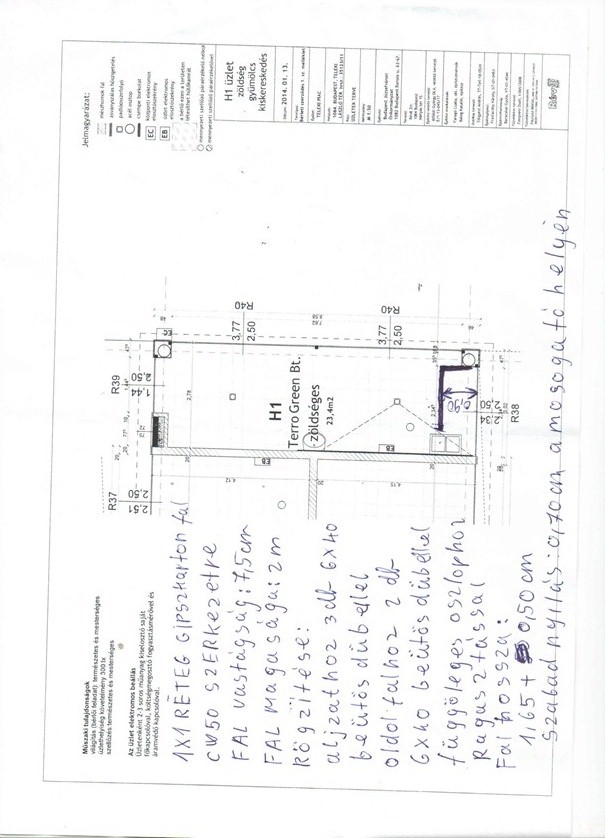 Közterület-használó, kérelmező:Közterület használat ideje:Közterület-használat célja:	Közterület-használat helye:Közterület-használat nagysága:	Nyolcpipa Bt.(1061 Budapest, Jókai tér 8.)2015. február 16. - 2016. február 16.vendéglátó teraszLeonardo da Vinci u. 23.27 m2Közterület-használó, kérelmező:Közterület-használat ideje:Közterület-használat célja:	Közterület-használat helye:	Közterület-használat nagysága:	..............................(…………………………………………………...)2015. március 01. – 2015. június 01.építési munkaterület és konténer elhelyezésReguly Antal u. 53.10 m2Közterület-használó, kérelmező:Közterület-használat ideje:	Közterület-használat célja:	Közterület-használat helye:	Közterület-használat nagysága:	Port-Körút Kft.(1085 Budapest, Rökk Szilárd u. 11.)2015. február 22. - 2015. április 22.építési munkaterület (homlokzat felújítás)Rökk Szilárd u. 11.23 m2Közterület-használó, kérelmező:Közterület használat ideje:Közterület-használat célja:	Közterület-használat helye:Közterület-használat nagysága:	Padlókirály Kft.(1083 Budapest, Mező u. 11.2015. február 16. - 2016. február 16.pavilon (grillcsirke árusítás)Blaha Lujza tér (36406 hrsz.) – Márkus Emília sarok9 m2Közterület-használó, kérelmező:Közterület használat ideje:Közterület-használat célja:	Közterület-használat helye:Közterület-használat nagysága:	MAGDOLNA NEGYED 2013 KONZORCIUM, vezetője a West Hungária Bau Építőipari Szolgáltató Kft. (2051 Biatorbágy, Vendel Park, Huber u. 1.), tagja az ÉPKAR Zrt. (1112 Budapest, Németvölgyi út 146.)2015. február 23. - 2015. május 15.építési munkaterület (homlokzat felújítás, állványozás)Dobozi u. 23.100 m2 Közterület-használó, kérelmező:Közterület használat ideje:Közterület-használat célja:	Közterület-használat helye:Közterület-használat nagysága:	Szent István Társulat(1053 Budapest, Veres Pálné u. 24.)2015. február 16. - 2018. február 01.reklámtábla Szentkirályi u. 28-30.1 m2